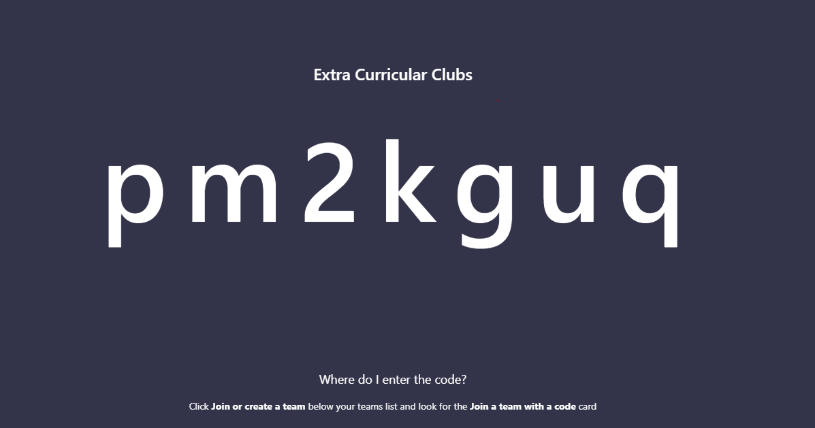 Club/ Activity VenueRun ByYear GroupsChristian UnionTeamsMiss EverleyEveryoneHoney Pot ClubTeamsMiss JamisonYear 9Homework ClubMon   –   3:30 - 4:30pmTue   –   3:30 - 4:30pmWed   –   2:30 - 3:30pmThu   –   3:30 - 4:30pmYear 7 - LibraryYear 8 - Rm 19Year 9 - Rm 18Year 10 - LEXYear 11 - Rm 26Miss Vlismas and Mrs WaterfieldEveryoneFilm ClubTeamsMr MurphyYears 9-11Youth SpeaksTeamsMrs H. JamesYear 8STEMettesTeamsMrs R. Hewitt (Yr 10 IT&Computing)Year 7 & 8National Cipher ChallengeTeamsStudent led (Mrs Hewitt)Year 9 - 13Magazine ClubTeamsMrs TrottEveryoneDuke of EdinburghTeamsMr OxfordYear 11 & 13Eureka KS3 STEM ClubTeamsMr P. RobertsYears 7-9Creative Craft ClubTeamsMiss JamisonYear 7 & 8Chess and Cards ClubTeamsMr DavisEveryone